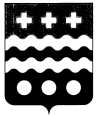 ДУМА МОЛОКОВСКОГО МУНИЦИПАЛЬНОГО ОКРУГАТВЕРСКОЙ ОБЛАСТИР Е Ш Е Н И Епгт МолоковоВ соответствии со статьей 28 Федерального закона от 06.10.2003 № 131-ФЗ «Об общих принципах организации местного самоуправления в Российской Федерации», Порядком организации и проведения публичных слушаний в муниципальном образовании Молоковский муниципальный округ Тверской области, утвержденным решением Думы Молоковского муниципального округа от 11.10.2021 № 16 «Об утверждении Порядка организации и проведения публичных слушаний в Молоковском муниципальном округе Тверской области», Дума  Молоковского муниципального округа РЕШИЛА:1. Назначить публичные слушания по проекту Устава Молоковского муниципального округа Тверской области, утвержденному решением Думы Молоковского муниципального округа от 11.10.2021  № 17,  на  15 ноября 2021 года в 15 час. 00 мин. по адресу: 171680, Тверская область, пгт Молоково, ул. Ленина, д.13 (здание Администрации Молоковского района, зал заседаний).2. Определить организатором публичных слушаний Думу Молоковского муниципального округа. 3. Образовать рабочую группу по подготовке и проведению публичных слушаний в составе:- Саппинен Вера Михайловна – управляющая делами Администрации Молоковского района;- Иванов Валерий Анатольевич – заведующий юридическим отделом Администрации Молоковского района;- Голубев Александр Александрович – депутат Думы Молоковского муниципального округа.4. Определить адрес и контактную информацию для приема предложений и замечаний по вопросу, вынесенному на публичные слушания: Тверская область, Молоковский район, пгт Молоково, ул. Ленина, д.13, каб.206, с 09:00 до 16:00 час. ежедневно (перерыв на обед с 13:00 до 14:00 час.), контактный телефон: 8(48275) 2-11-01, а также через Интернет-приемную на официальном сайте Администрации Молоковского района в сети Интернет  в разделе «Местная власть» - «Обращения граждан» (http://admmolokovo.ru/vlast/obraschenie.html).5. Предложения и замечания по вопросу, вынесенному на публичные слушания, могут вноситься с 21 октября 2021 года по 12 ноября  2021 года.6. Опубликовать настоящее решение одновременно с Порядком учета и рассмотрения предложений по проекту Устава Молоковского муниципального округа Тверской области, проекту решения Думы Молоковского муниципального округа о внесении изменений и дополнений в Устав  Молоковского муниципального округа Тверской области и порядка участия граждан в его обсуждении, утвержденным решением Думы Молоковского муниципального округа от 11.10.2021 № 18, а также проект Устава Молоковского муниципального округа Тверской области, с решением Думы Молоковского  муниципального округа от 11.10.2021 № 17 «О принятии к рассмотрению проекта решения Думы Молоковского муниципального округа «Об утверждении Устава Молоковского муниципального округа Тверской области». 7. Настоящее решение вступает в силу со дня его принятия, подлежит официальному опубликованию в газете «Молоковский край» и размещению на официальном сайте Администрации Молоковского района в сети Интернет.Председатель ДумыМолоковского муниципального округа                                     Л.А. Бойцова18.10.2021                                      № 22О назначении публичных слушаний по проекту Устава Молоковского муниципального округа Тверской области